Region A - Regional Homeland Security Oversight Committee Members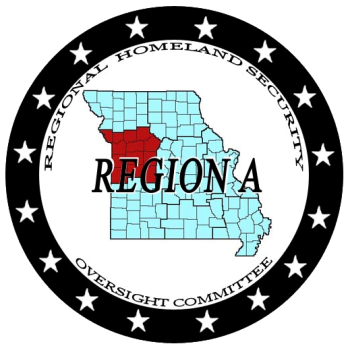 Region A RHSOC Contact InformationChair: Terri Layton
Vice Chair: Dr. Ray PatrickRHSOC Website:  Region A RuralLead Regional Planning Commission Website: Pioneer Trails RPC
RPC Executive Director: Norman Lucas (660) 463-7934 DisciplineDisciplineSeatSeatNameNameAgencyAgency9-1-19-1-1PrimaryPrimarySteve EwingSteve EwingJohnson County 911Johnson County 9119-1-19-1-1Alternate 1Alternate 1VACANTVACANT9-1-19-1-1Alternate 2	 Alternate 2	 VACANTVACANTAgricultureAgriculturePrimary	 Primary	 Kevin DanielKevin DanielPettis County AgriculturePettis County AgricultureAgricultureAgricultureAlternate 1	 Alternate 1	 VACANTVACANTAgricultureAgricultureAlternate 2Alternate 2VACANTVACANTCounty GovernmentCounty GovernmentPrimary	Primary	VACANTVACANTCounty GovernmentCounty GovernmentAlternate 1 Alternate 1 VACANTVACANTCounty GovernmentCounty GovernmentAlternate 2Alternate 2VACANTVACANTEmergency Management Emergency Management Primary	 Primary	 Trisha RoodaTrisha RoodaPettis County EMDPettis County EMDEmergency Management Emergency Management Alternate 1Alternate 1VACANTVACANTEmergency Management Emergency Management Alternate 2 Alternate 2 VACANTVACANTEmergency Medical ServicesEmergency Medical ServicesPrimaryPrimaryRoy PenningtonRoy PenningtonPettis County AmbulancePettis County AmbulanceEmergency Medical ServicesEmergency Medical ServicesAlternate 1	 Alternate 1	 Jacob WadeJacob WadeEmergency Medical ServicesEmergency Medical ServicesAlternate 2Alternate 2VACANTVACANTFireFirePrimaryPrimaryMark ManuelMark ManuelFireFireAlternate 1Alternate 1Brad WeberBrad WeberFireFireAlternate 2Alternate 2GISGISPrimary	 Primary	 James TheisenJames TheisenPettis County GISPettis County GISGISGISAlternate 1	 Alternate 1	 VACANTVACANTGISGISAlternate 2Alternate 2VACANTVACANTHealthHealthPrimary	 Primary	 Tiffany KlassenTiffany KlassenHealthHealthAlternate 1	 Alternate 1	 Thomas EmersonThomas EmersonHealthHealthAlternate 2Alternate 2VACANTVACANTHomeland Security Response TeamsPrimary	 Mark SherwoodCity of Oak Grove EMAHomeland Security Response TeamsAlternate 1	 VACANTHomeland Security Response TeamsAlternate 2VACANTMunicipal GovernmentPrimaryAndrew DawsonMunicipal GovernmentAlternate 1Tom CharretteMunicipal GovernmentAlternate 2VACANTPolicePrimaryJosh ThompsonPoliceAlternate 1Rich LockhartPoliceAlternate 2	 Private Industry/Public UtilityPrimary	 Ben WoodsPrivate Industry/Public UtilityAlternate 1	 Ben BursonPrivate Industry/Public UtilityAlternate 2Bruce FisherPublic WorksPrimary	 Chuck BaileyCity of Clinton Public WorksPublic WorksAlternate 1	 Ron HeinemannPublic WorksAlternate 2VACANTSchoolsPrimary	 James KrahenbuhlSchoolsAlternate 1	 Dr. Ray PatrickSchoolsAlternate 2VACANTSheriff’sPrimary	 Brad AndersPettis County Sheriff’s OfficeSheriff’sAlternate 1	 VACANTSheriff’sAlternate 2VACANTVolunteerPrimaryCassidy BurwickVolunteerAlternate 1VACANTVolunteerAlternate 2VACANT